ANEXO VPROPUESTA DE CANDIDATURAS CONSEJERÍAS (Modelo a utilizar para la presentación de candidaturas por parte de las Secretarías Generales de las Consejerías de la Comunidad Autónoma de la Región de Murcia.) (Extensión máxima de 5 páginas con letra “Arial”, tamaño 12)INDIQUE MODALIDAD PROPUESTA.      Modalidad individual	      Modalidad colectiva      Modalidad proyecto      Modalidad voluntariado corporativoINDIQUE DATOS BÁSICOS DE LA CANDIDATURA SEGÚN MODALIDAD SELECCIONADA.SI ES MODALIDAD INDIVIDUALNombre y apellidos de la persona voluntaria propuesta: NIF:Teléfono contacto:Email contacto:Entidad en la que la persona desarrolla su acción voluntaria:SI ES MODALIDAD COLECTIVA Nombre de la entidad de voluntariado Propuesta:NIF:Teléfono contacto:Email contacto:SI ES MODALIDAD PROYECTONombre del proyecto propuesto:Entidad que desarrolla el proyecto propuesto:NIF:Teléfono contacto:Email contacto:SI ES MODALIDAD VOLUNTARIADO CORPORATIVO:Nombre de la entidad u organización propuesta:NIF:Teléfono contacto:Email contacto:BREVE RESUMEN DE LA CANDIDATURA.MÉRITOS DE LA CANDIDATURAIndique aquellos méritos que se consideran valorables para que la candidatura propuesta sea merecedora de los premios, según modalidad seleccionada.MODALIDAD INDIVIDUALTrayectoria de la acción de voluntariado realizada por la persona propuesta:Razones por las que se considera a la persona merecedora de la distinción:MODALIDAD COLECTIVAProgramas, proyectos y actuaciones de voluntariado desarrolladas y destacadas que realiza la entidad:Razones por las que se considera a la entidad merecedora de la distinción:MODALIDAD PROYECTODescripción del proyecto propuesto:Razones por las que se considera al proyecto merecedor de la distinción:MODALIDAD VOLUNTARIADO CORPORATIVODescripción de las actuaciones, proyectos o programas de voluntariado desarrollados en el marco de la Responsabilidad Social Corporativa.Razones por las que se considera a la entidad u organización merecedora de la distinción:Documento firmado electrónicamente por la persona representante Información sobre protección de datosInformación sobre protección de datosResponsableDirección General de Servicios Sociales, el Tercer Sector y Gestión de la Diversidad de la Consejería de Política Social, Familias e Igualdad. Datos de contacto del responsable: Avda. de la Fama, 3.  CP 30007 Murcia. mariat.munoz@carm.es Datos de contacto del Delegado de Protección de Datos: dpdigs@listas.carm.es FinalidadLa tramitación y resolución de los premios del voluntariado de la Región de MurciaLa información facilitada será tratada con el fin de gestionar, tramitar y resolver el procedimiento de los premios de voluntariado de la Región de Murcia.En todo caso los datos se conservarán durante el tiempo que sea necesario para cumplir con la finalidad para la que se recabaron y para determinar las posibles responsabilidades que se pudieran derivar de dicha finalidad y del tratamiento de los datos.LegitimaciónLa base jurídica en la que se basa el tratamiento es la prevista en el artículo 6.1 e) del Reglamento (UE) 2016/679 General de Protección de datos. Es necesario aportar los datos para la tramitación y resolución de los premios de voluntariado de la Región de Murcia.El tratamiento se legitima por ser necesario para el ejercicio de poderes públicos.No facilitar todos los datos solicitados impedirá la tramitación de la solicitud.ProcedenciaLos datos se recogen del propio interesado (entidad solicitante)DestinatariosNo se cederán derechos a terceros, salvo obligación legal.Derechos del interesadoPuede ejercitar sus derechos de acceso, rectificación, supresión y oposición, limitación, portabilidad en relación a sus datos personales dirigiéndose al responsable.Puede consultar la información y requisitos del procedimiento de ejercicio de derechos (2736) en el apartado de PROTECCIÓN DE DATOS de la Web www.carm.es.  .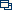 En cualquier caso, puede presentar una reclamación ante la Agencia Española de Protección de Datos (AEPD).Información adicionalPara más información puede dirigirse a la guía de procedimientos y publicada en https://www.carm.es/web/pagina?IDCONTENIDO=62678&IDTIPO=100&RASTRO=c672$m   